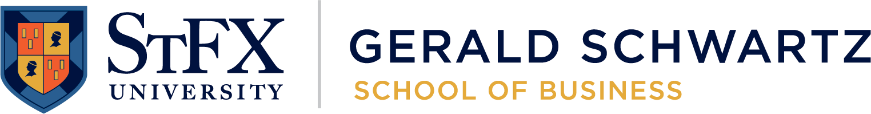 The Department of Management in the Gerald Schwartz School of Business is inviting applications for a nine-month position as a Lab Instructor for Introduction to Business courses (BSAD 111 and BSAD 112). The position is to begin on August 12, 2024 and will conclude on May 9, 2025. The successful candidate will be expected to deliver eight to ten 75-minute lab instruction sessions per week to first-year students. The successful candidate will also be invited to engage in the service duties expected of faculty. The Gerald Schwartz School of Business houses three departments and offers a Bachelor of Business Administration (BBA) degree with several degree streams, a thesis-based honours program, a co-op option, and multiple international exchange opportunities. The Gerald Schwartz School is a signatory to PRME, Principles for Responsible Management Education, a United Nations initiative that aims to educate the next generation of business leaders on responsible management approaches allowing for an equitable and sustainable global economy. St. Francis Xavier University is one of Canada’s leading primarily undergraduate universities, nestled in the small Nova Scotia town of Antigonish within the ancestral and unceded territory of the Mi’kmaq People. Our historic campus is home to a population of around 4,000 full-time and 1000 part-time students.Candidates will be considered based on their combination of education and relevant work experience. Applicants should possess a university-level degree in business.  Recent teaching or relevant industry experience will be considered an asset.  The successful candidate will be foremost a collegial and innovative teacher who will excel in an undergraduate, experiential learning environment.Applicants should provide a cover letter, a curriculum vitae, a statement of teaching interests (max 500 words), and the names and contact information of three references. Applications should be sent via email to: Dr. Opal LeungDepartment of ManagementGerald Schwartz School of BusinessSt. Francis Xavier UniversityAntigonish, Nova Scotia, B2G 2W5e-mail:  bba@stfx.caThe review of applications will continue until the position is filled or the search is cancelled. StFX is seeking candidates who are committed to contributing to our priorities of equity, diversity, and inclusion. A demonstrated ability to foster a climate of inclusion and cultural safety is a strong asset. Preference will be given to applicants who bring lived experience of historically excluded groups.We are also committed to the elimination of barriers to participation for persons with disabilities. Should you require an accommodation during the recruitment process, please contact People and Culture at hr@stfx.ca or 902-867-5038.Only those selected for an interview will be contacted. Preference will be given to Canadian citizens and permanent residents. If you are selected for an interview for the advertised position, proof of Canadian citizenship or permanent residency is required. Lab Instructor for Introduction to Business CoursesDEPARTMENT OF MANAGEMENTGERALD SCHWARTZ SCHOOL OF BUSINESS